Fine Motor Skills Activities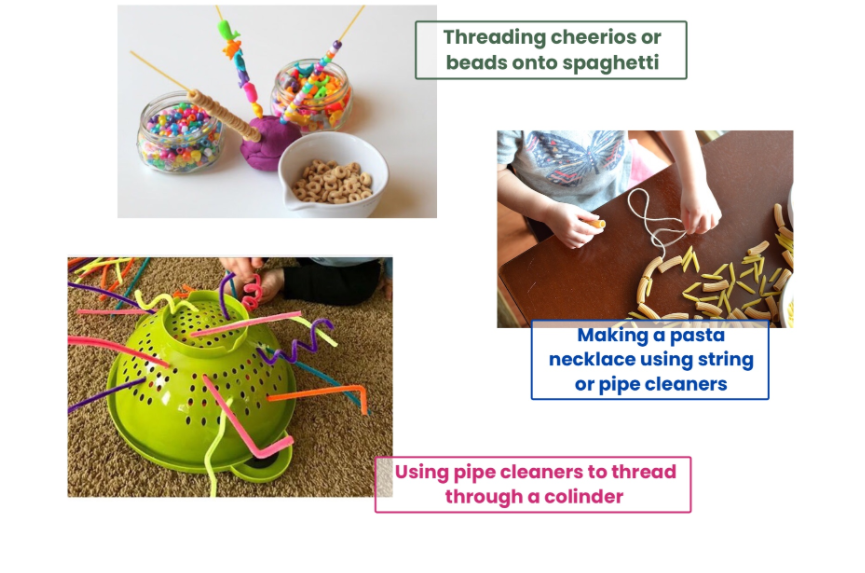 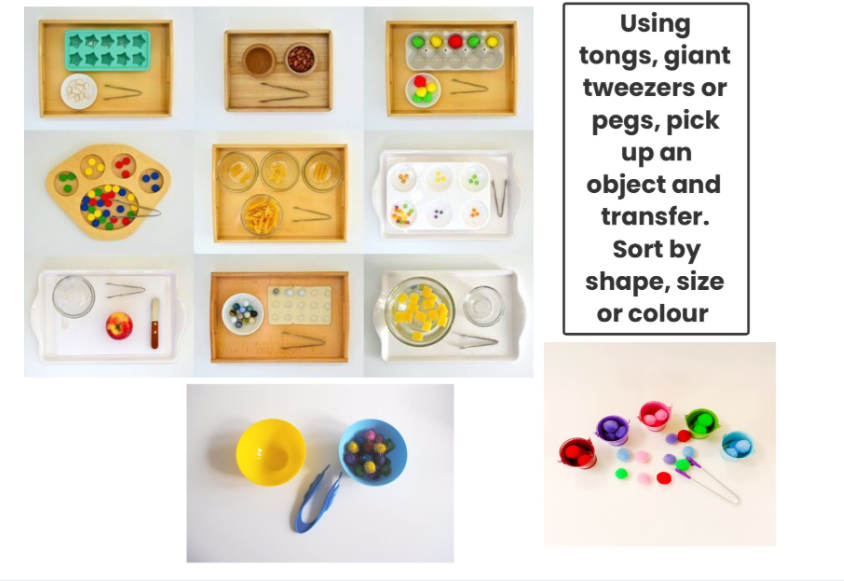 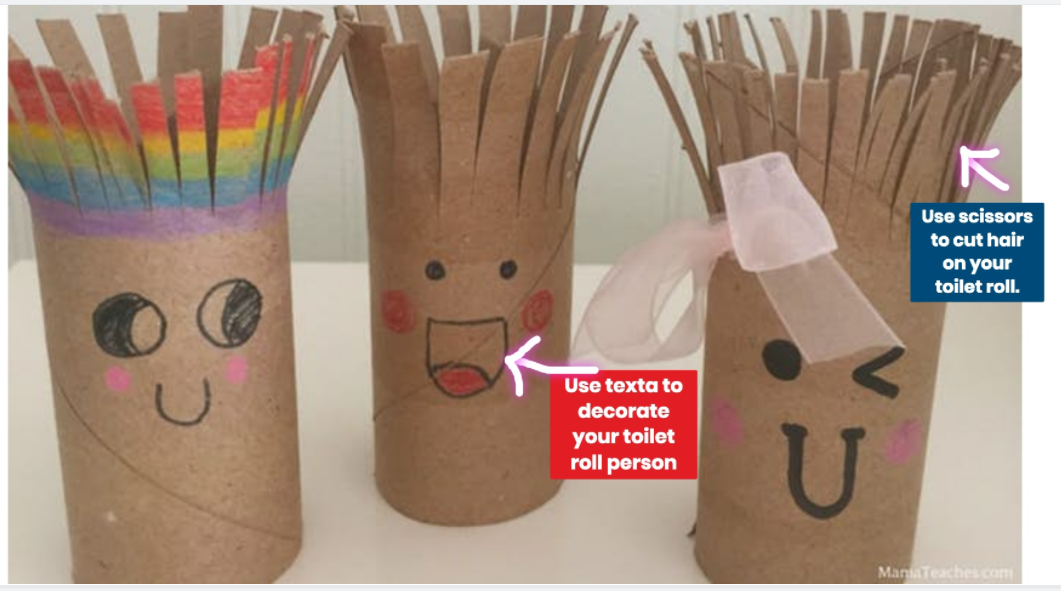 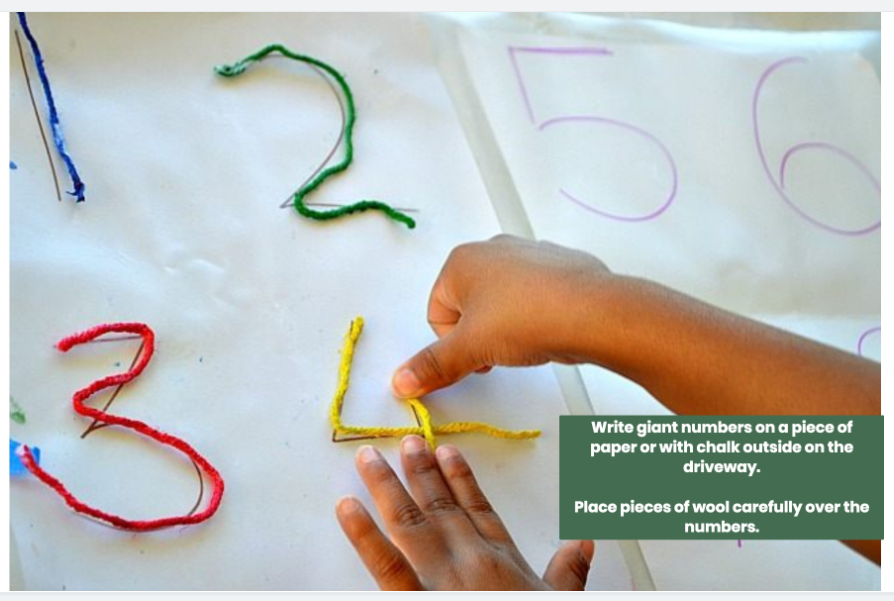 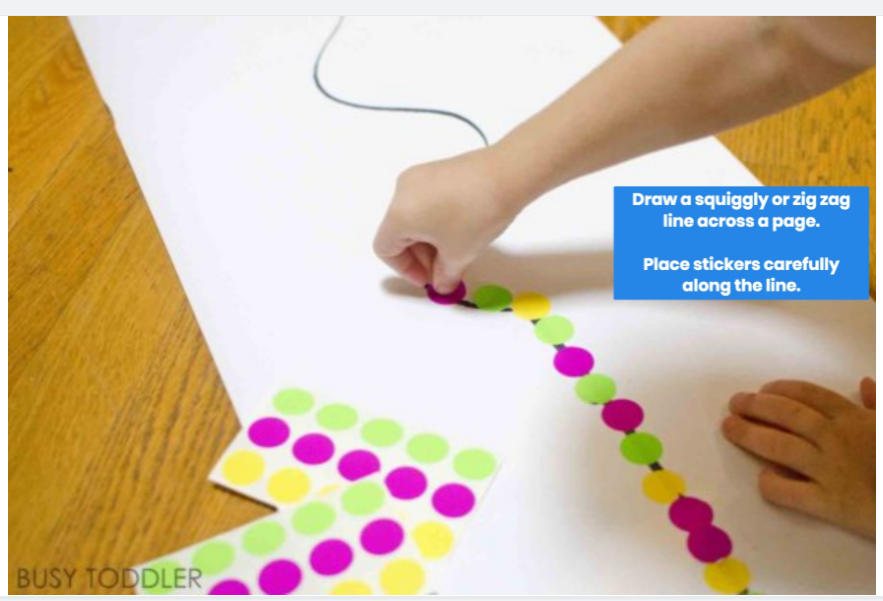 